POZVÁNKA NA NOC KOSTELŮ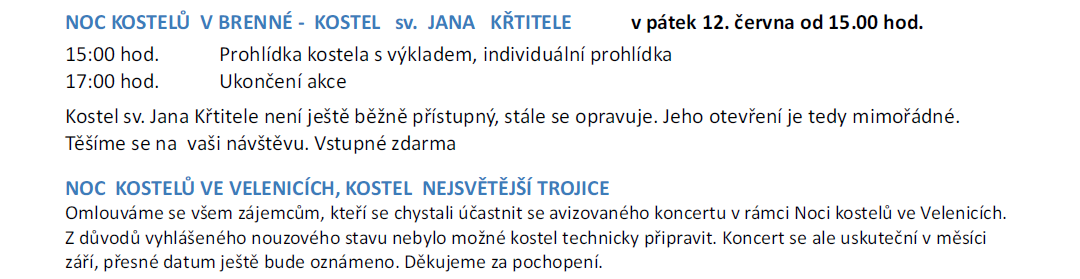  V ZÁKUPECH A BRENNÉ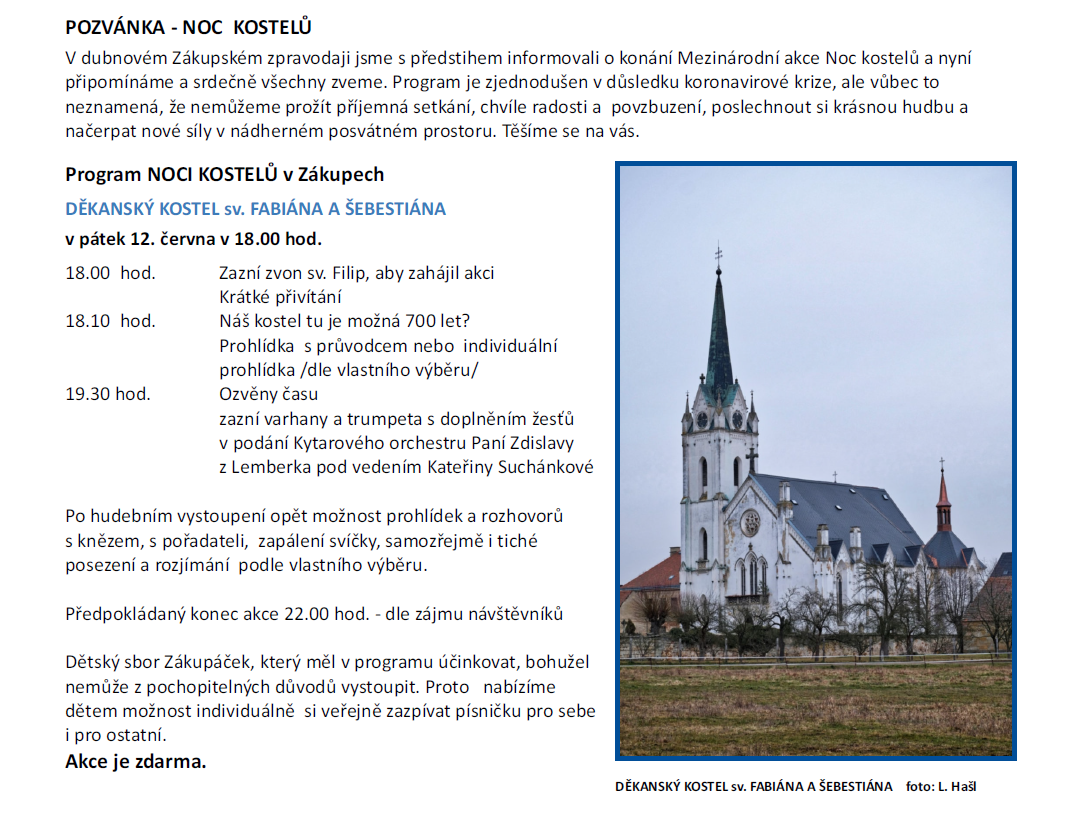 